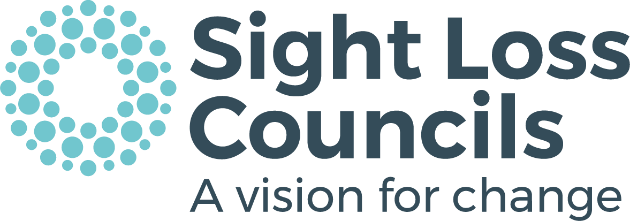 VOLUNTEER ROLE DESCRIPTION This document describes the main aspects of the volunteer role and any particular skills or experience that will be needed to successfully carry out the role.TITLE: Sight Loss Council MemberSight Loss Councils are currently expanding their reach across England to enable people with sight loss the opportunity to influence positive change and improve services at a national and local level. Each Sight Loss Council aims to make a difference by representing the voice of blind and partially sighted people in the key areas of health, employment, education, transport, and sport. Main aspects of the roleTo draw from your personal experience as a person with vision impairment, contributing your skills and knowledge to benefit the key aims of the Sight Loss Council.To consult and engage with vision impaired people in local communities to identify the key issues and barriers faced specifically in relation to the aims of the Sight Loss Council.Attend regular Sight Loss Council meetings to represent the views and experiences of people living with sight loss in your community.To make valuable contributions to Sight Loss Council meetings, suggesting and discussing creative solutions and helping to develop clear strategies for influencing and delivering change.To establish cooperative relationships with other Sight Loss Council members and organisations, promoting a positive environment for meaningful discussion, information sharing, problem solving and effective planning. To represent the Sight Loss Council at various accessibility testing sessions, formal meetings, seminars and forums and contribute to public consultations.Skills, experience and qualities neededYou should be a person with sight loss.Be able to positively engage with others.Demonstrate excellent listening and communication skills.Confident in using technology for checking emails etc, or a willingness to learnHave the ability to think creatively and solve problems.Be able to negotiate, cooperate and influence.Be enthusiastic about campaigning and lobbying. Show reliability and commitment with good time management skills.What you will learn and achieveAn understanding of the issues affecting local people with sight loss.A chance to do something positive with the potential to influence change.We will provide information and support in public speaking, campaigning and advocacy.The opportunity to demonstrate your organisation, communication skills and commitment – which looks great on a CV.We can provide references for all our committed volunteers after two months or eight episodes of volunteering. We can reimburse essential travel expenses that are agreed in advance.Date of issue: 17/12/18 END